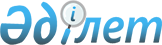 “2020 – 2022 жылдарға арналған Жаңадария ауылдық округінің бюджеті туралы” Жалағаш аудандық мәслихатының 2019 жылғы 27 желтоқсандағы № 51-8 шешіміне өзгерістер енгізу туралы
					
			Мерзімі біткен
			
			
		
					Қызылорда облысы Жалағаш аудандық мәслихатының 2020 жылғы 24 маусымдағы № 59-7 шешімі. Қызылорда облысының Әділет департаментінде 2020 жылғы 26 маусымда № 7545 болып тіркелді. Мерзімі біткендіктен қолданыс тоқтатылды
      “Қазақстан Республикасының Бюджет кодексі” Қазақстан Республикасының 2008 жылғы 4 желтоқсандағы Кодексінің 109-1-бабына және “Қазақстан Республикасындағы жергілікті мемлекеттік басқару және өзін-өзі басқару туралы” Қазақстан Республикасының 2001 жылғы 23 қаңтардағы Заңының 6-бабының 2-7-тармағына сәйкес Жалағаш аудандық мәслихаты ШЕШІМ ҚАБЫЛДАДЫ:
      1. “2020 – 2022 жылдарға арналған Жаңадария ауылдық округінің бюджеті туралы” Жалағаш аудандық мәслихатының 2019 жылғы 27 желтоқсандағы № 51-8 шешіміне (нормативтік құқықтық актілерді мемлекеттік тіркеу Тізілімінде 7151 нөмірімен тіркелген, 2020 жылғы 14 қаңтарда “Жалағаш жаршысы” газетіне және 2020 жылғы 15 қаңтарда Қазақстан Республикасы нормативтік құқықтық актілерінің эталондық бақылау банкінде жарияланған) мынадай өзгерістер енгізілсін:
      1-тармақ жаңа редакцияда жазылсын:
      “1. 2020 – 2022 жылдарға арналған Жаңадария ауылдық округінің бюджеті тиісінше осы шешімнің 1, 2 және 3-қосымшаларына сәйкес, оның ішінде 2020 жылға мынадай көлемдерде бекітілсін:
      1) кірістер – 45 946 мың теңге, оның ішінде:
      салықтық түсімдер – 431 мың теңге; 
      салықтық емес түсімдер – 70 мың теңге; 
      негізгі капиталды сатудан түсетін түсімдер – 0; 
      трансферттер түсімдері – 45 445 мың теңге;
      2) шығындар – 45 946 мың теңге;
      3) таза бюджеттік кредиттеу – 0;
      бюджеттік кредиттер – 0;
      бюджеттік кредиттерді өтеу – 0;
      4) қаржы активтерімен операциялар бойынша сальдо – 0;
      қаржы активтерін сатып алу – 0;
      мемлекеттің қаржы активтерін сатудан түсетін түсімдер – 0;
      5) бюджет тапшылығы (профициті) – 0;
      6) бюджет тапшылығын қаржыландыру (профицитін пайдалану) – 0;
      қарыздар түсімі – 0;
      қарыздарды өтеу – 0;
      бюджет қаражатының пайдаланылатын қалдықтары – 0.”.
      Көрсетілген шешімнің 1-қосымшасы осы шешімнің қосымшасына сәйкес жаңа редакцияда жазылсын.
      2. Осы шешім 2020 жылғы 1 қаңтардан бастап қолданысқа енгізіледі және ресми жариялауға жатады.  2020 жылға арналған Жаңадария ауылдық округінің бюджеті
					© 2012. Қазақстан Республикасы Әділет министрлігінің «Қазақстан Республикасының Заңнама және құқықтық ақпарат институты» ШЖҚ РМК
				
      Жалағаш аудандық

      мәслихатының 59-сессиясының

      төрағасы

М. Кулболдиев

      Жалағаш аудандық

      мәслихатының хатшысы

М. Еспанов
Жалағаш аудандық мәслихатының
2020 жылғы 24 маусымы
№ 59-7 шешіміне қосымшаЖалағаш аудандық мәслихатының
2019 жылғы 27 желтоқсандағы
№ 51-8 шешіміне 1-қосымша
Санаты 
Санаты 
Санаты 
Санаты 
Сомасы,
мың теңге
Сыныбы 
Сыныбы 
Сыныбы 
Сомасы,
мың теңге
Кіші сыныбы
Кіші сыныбы
Сомасы,
мың теңге
Атауы
Сомасы,
мың теңге
Кірістер 
45 946
1
Салықтық түсiмдер
431
04
Меншiкке салынатын салықтар
431
1
Мүлiкке салынатын салықтар
4
3
Жер салығы
28
4
Көлiк кұралдарына салынатын салық
399
2
Салықтық емес түсiмдер
70
06
Басқа да салықтық емес түсiмдер
70
1
Басқа да салықтық емес түсiмдер
70
3
Негізгі капиталды сатудан түсетін түсімдер
0
01
Мемлекеттік мекемелерге бекітілген мемлекеттік мүлікті сату
0
1
Мемлекеттік мекемелерге бекітілген мемлекеттік мүлікті сату
0
4
Трансферттердің түсімдері
45 445
02
Мемлекеттік басқарудың жоғарғы тұрған органдарынан түсетін трансферттер
45445
3
Аудандардың (облыстық маңызы бар қаланың) бюджетінен трансферттер
45445
Функционалдық топ
Функционалдық топ
Функционалдық топ
Функционалдық топ
Сомасы, мың теңге
Бюджеттік бағдарламалардың әкімшісі
Бюджеттік бағдарламалардың әкімшісі
Бюджеттік бағдарламалардың әкімшісі
Сомасы, мың теңге
Бағдарлама 
Бағдарлама 
Сомасы, мың теңге
Атауы
Сомасы, мың теңге
Шығындар
45 946
01
Жалпы сипаттағы мемлекеттiк қызметтер 
20 774
124
Аудандық маңызы бар қала, ауыл, кент, ауылдық округ әкімінің аппараты 
20774
001
Аудандық маңызы бар қала, ауыл, кент, ауылдық округ әкімінің қызметін қамтамасыз ету жөніндегі қызметтер
20374
022
Мемлекеттік органның күрделі шығыстары
400
05
Денсаулық сақтау
45
124
Аудандық маңызы бар қала, ауыл, кент, ауылдық округ әкімінің аппараты 
45
002
Шұғыл жағдайларда сырқаты ауыр адамдарды дәрігерлік көмек көрсететін ең жақын денсаулық сақтау ұйымына дейін жеткізуді ұйымдастыру
45
07
Тұрғын үй-коммуналдық шаруашылық
1 826
124
Аудандық маңызы бар қала, ауыл, кент, ауылдық округ әкімінің аппараты 
1826
008
Елді мекендердегі көшелерді жарықтандыру
503
009
Елдi мекендердiң санитариясын қамтамасыз ету
309
011
Елді мекендерді абаттандыру мен көгалдандыру 
1014
08
Мәдениет, спорт, туризм және ақпараттык кеңістік
13 051
124
Аудандық маңызы бар қала, ауыл, кент, ауылдық округ әкімінің аппараты 
13051
006
Жергілікті деңгейде мәдени-демалыс жұмысын қолдау
13051
13
Басқалар 
9 600
124
Аудандық маңызы бар қала, ауыл, кент, ауылдық округ әкімінің аппараты 
9600
040
Өңірлерді дамытудың 2025 жылға дейінгі бағдарламасы шеңберінде өңірлерді экономикалық дамытуға жәрдемдесу бойынша шараларды іске асыруға ауылдық елді мекендерді жайластыруды шешуге арналған іс-шараларды іске асыру
9600
15
Трансферттер
650
124
Аудандық маңызы бар қала, ауыл, кент, ауылдық округ әкімінің аппараты
650
051
Заңнаманы өзгертуге байланысты жоғары тұрған бюджеттің шығындарын өтеуге төменгі тұрған бюджеттен ағымдағы нысаналы трансферттер
650
Бюджет тапшылығы (профициті)
0
Бюджет тапшылығын қаржыландыру (профицитін пайдалану)
0
8
Бюджет қаражатының пайдаланылатын қалдықтары
0
1
Бюджет қаражатының бос қалдықтары
0